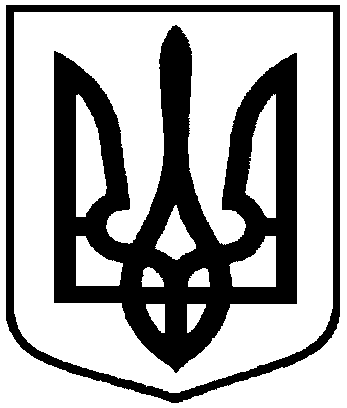 ВІДДІЛ ОСВІТИ БОГУСЛАВСЬКОЇ РАЙДЕРЖАДМІНІСТРАЦІЇНАКАЗ09.02.2016 р.										№30Про внесення змін до наказувід 22.01.2016 року №14 «Протимчасове призупиненнянавчально – виховного процесуу навчальних закладахБогуславського району»Відповідно до листа Міністерства освіти і науки України від 05.02.2016 року №1/9-62 «Щодо організації навчального процесу»НАКАЗУЮ:Внести зміни до наказу від 22.01.2016 року №14 «Про тимчасове призупинення навчально – виховного процесу у навчальних закладах Богуславського району», а саме: п. 2.5 викласти в новій редакції:«забезпечити виконання навчальних планів і програм з навчальних предметів за 25.01, 26.01, 27.01, 28.01. та 29.01.2016 року за рахунок ущільнення матеріалу та резервних годин»1.2 відмінити дію пунктів 2.6 та 2.7.2. Відповідальність за виконання даного наказу покладається на керівників навчальних закладів усіх типів.3. Контроль за виконанням даного наказу залишаю за собою.Начальник відділу освіти						О.В. ПоліщукПідготувала 									І.О. КрушеницькаЗ наказом ознайомлені:К.А. ІвченкоО.В. Миргородський К.М. МиргородськаВ.В. ЗлочевськаВ.М. ВербіцькийН.В. ЛяшенкоЛ.Ф. БайбузВ.І. СалатаО.О. МохаМ.І. ЧмирЛ.М. ГлазкоС.М. ТкаличМ.І. БайбарзаО.В. ХимородаТ.Г. ЦаренкоО.М. Лук’янченкоВ.А. КушнірВ.М. Пискун